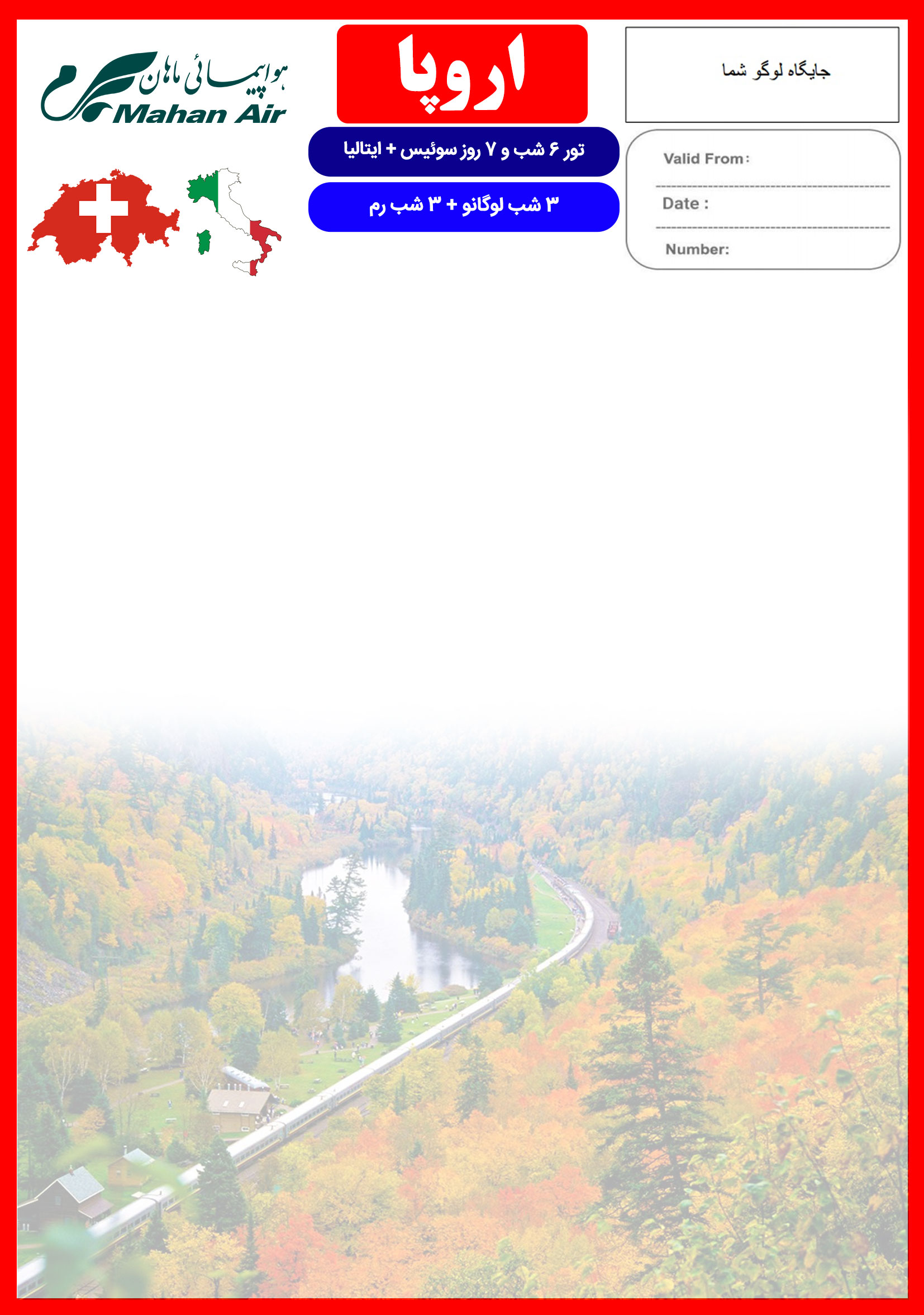 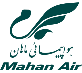 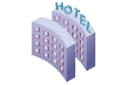 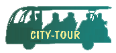 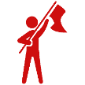 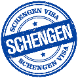 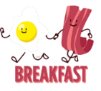 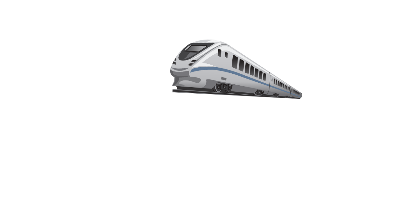 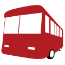 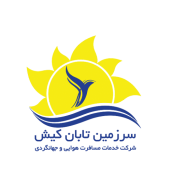 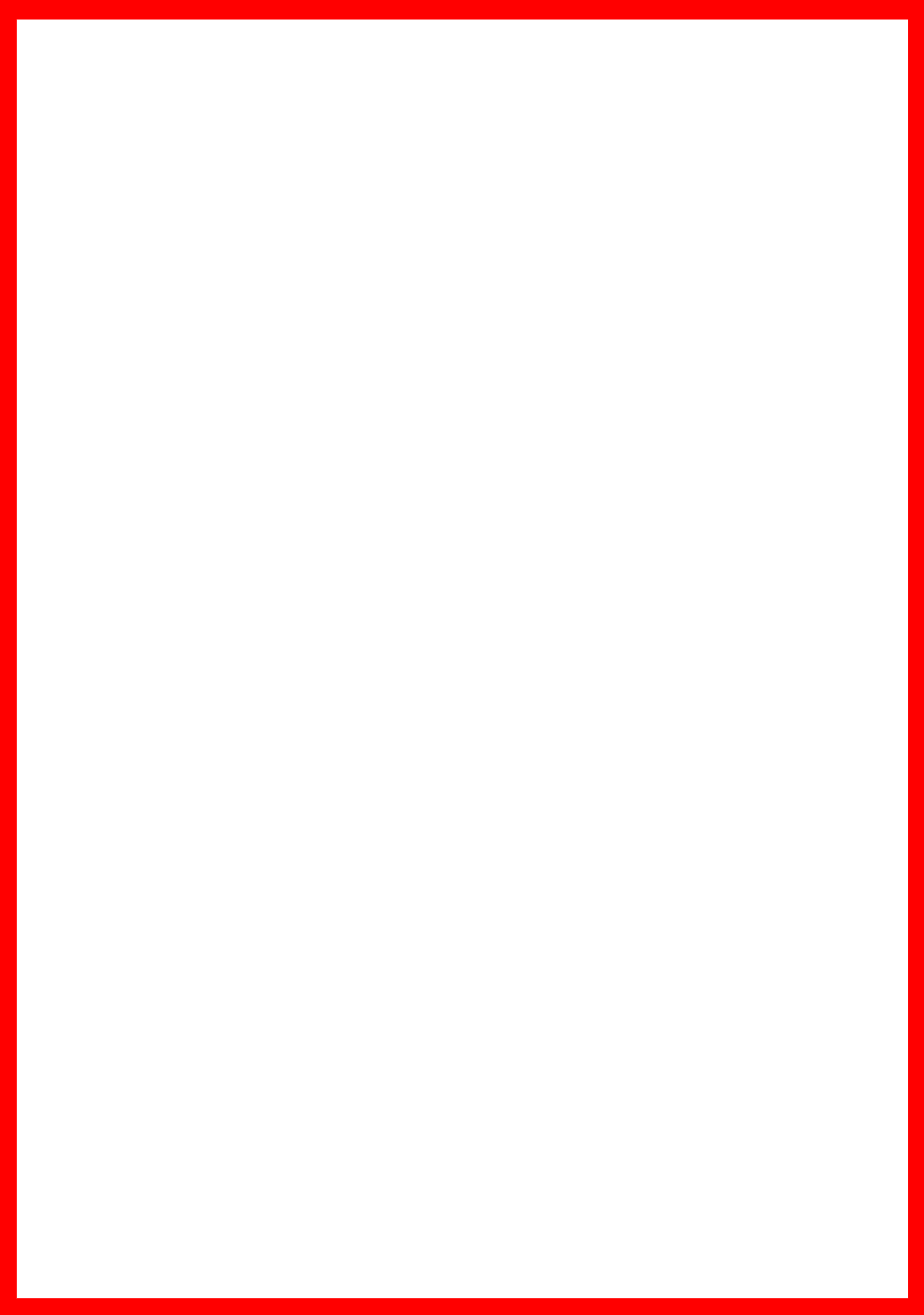 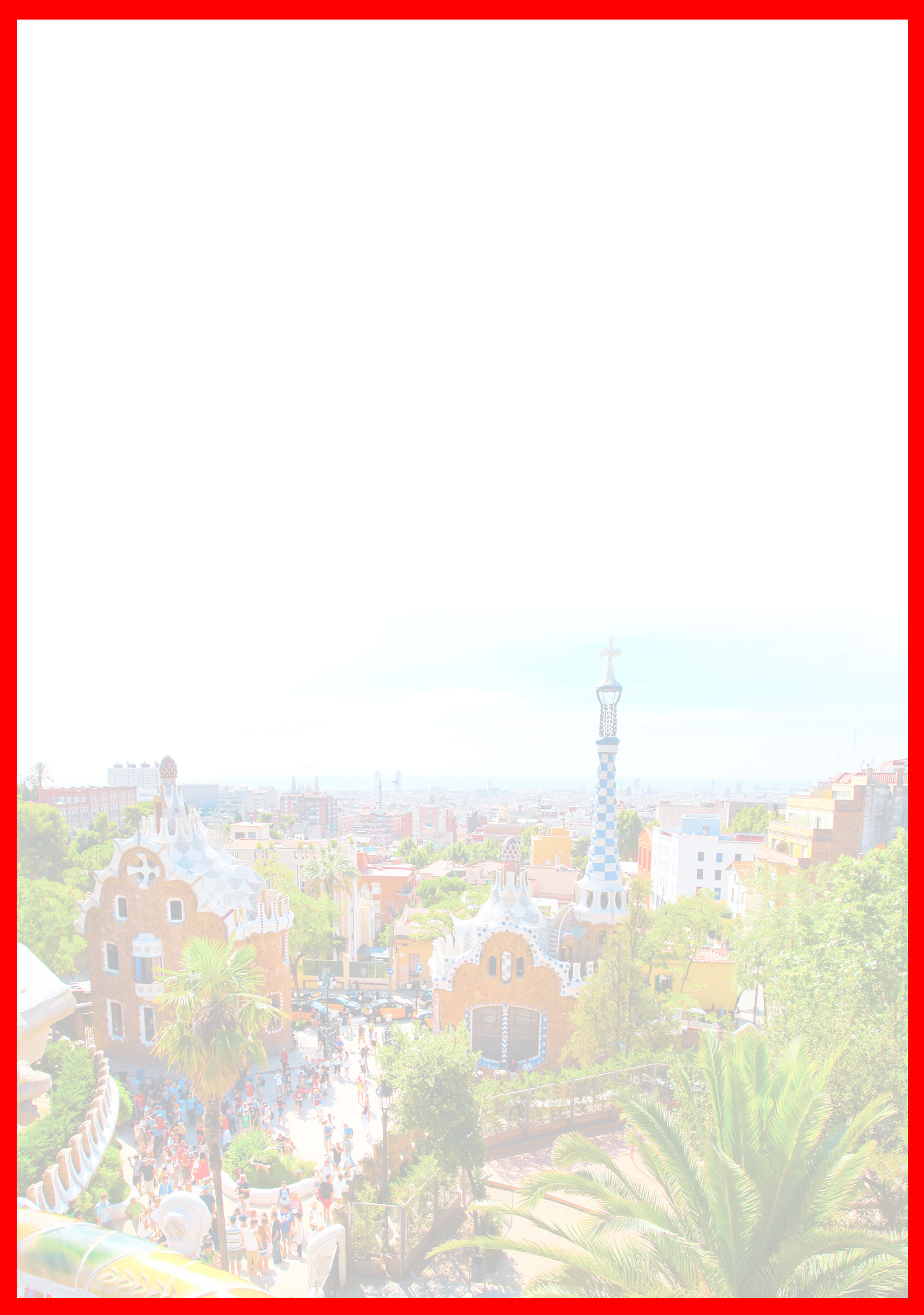 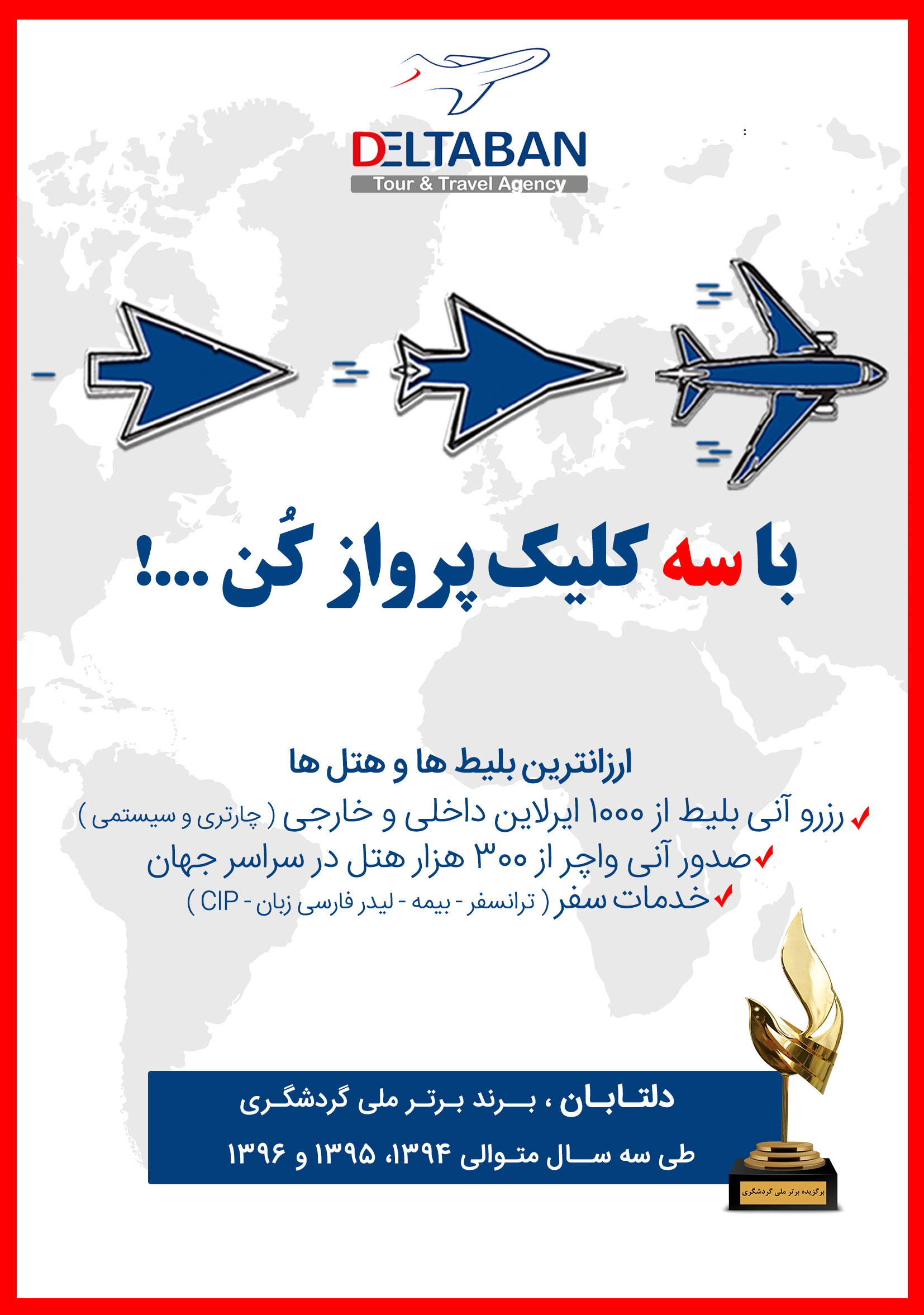 هتلدرجهشهرتعدادشبنفر در اتاق دو تخته (نفر اضافه)نفر در اتاق یک تختهکودک با تخت (12-4 سال)کودک بی تخت (4-2 سال)نوزادDe La PaixEmpire Palace4*لوگانورم3 شب3 شب1,355 یورو+4,900,0001,790 یورو+4,900,0001,050 یورو+4,900,000800 یورو+4,900,000220 یورو+890,000رفت16 مردادحرکت از تهرانورود به میلانشماره پروازشرکت هواپیماییرفت16 مرداد07:2010:15(W5110)ماهان ایربرگشت22 مردادحرکت از رمورود به تهرانشماره پروازشرکت هواپیماییبرگشت22 مرداد11:3018:30(W5141)ماهان ایرروز اول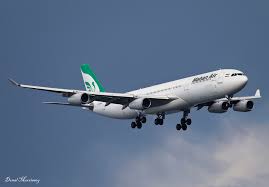 روز دوم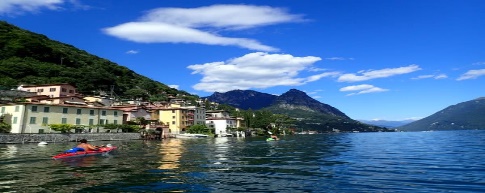 روز سوم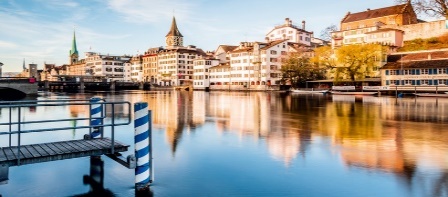 روز چهارم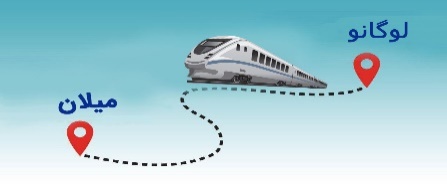 روز پنجم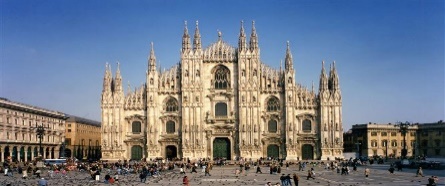 روز ششم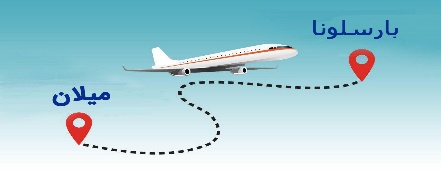 روز هفتم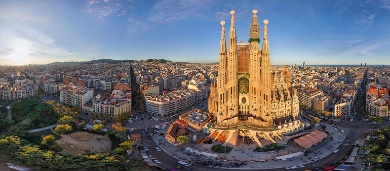 